２０２０.５．２８　　例会報告　Ｎｏ.１７０８　　　　司会ＳＡＡ　村上 揚市郎 さん★本日の出席者　　５５名中３５名（欠席２０名）★先回の出席率　　７０．４５％★点　鐘　★国　家　　　　　君が代★会　歌　　　　　奉仕の理想★お食事★会長挨拶　　　　　　　　　　　　　　　　　　渡辺 雅志さんこんにちは。大谷ガバナーから６月までの例会と懇親会について連絡がありましたので、先日のクラブメッセージにも入れましたが再度この場でご紹介をします。出来るだけ通常例会を、コロナ感染予防をされて開催を推奨します。・36分以上 60 分以内 ・学校方式又は島テーブルでも小人数配置 ・食事は銘々又はお弁当 ・懇親会は 60分以内・お酌はしないで各自で ・3,4月のように WEB例会開催時でも月2回の集合例会 以上、開催するかしないかは各 RC の判断でお願いします。 ※ロータリーの基本は会員同士のコミュニケーションが第一です。 例会開催は地域経済社会への一助となります。引いては社会奉仕の実践ともなります。今年度あと5週間、COVID-19に負けないロータリー活動に期待して おります。 　　　　　　　　　　　　　　　　　　　　　　大谷光夫当クラブも、2月末の例会以来で本日は久々の例会再開になります。まだまだ先行きが不透明で事業的にも大変な事も多いのが現状ではありますが、立ち止まってもおられません。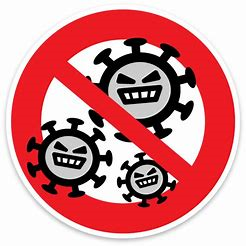 感染予防を心がけながら前進していきましょう。日本を含めた東アジアでは新型コロナウィルスによる死亡者が少ないそうです。東京大学などの研究者たちによって日本人の免疫反応が詳しく調べられた結果、日本人には新型コロナウィルスに対する免疫が一部存在していることが示唆されました。これが本当なら嬉しいなと思います。第2560地区として県医師会にマスク26,000が寄贈されました。田中誠一郎さんから寄贈されたマスクは、歯科医師会に送られました。どちらからも大変喜ばれております。話は変わりますが、時間があったのでYouTubeを見ておりました。ストリートピアノはアップされていたのが素晴らしいものが多く楽しめました。また、カリフォルニア州アナハイムにあるディズニーランドで京都橘高校のマーチング・バンドが行ったパフォーマンス動画が日本人って凄いと話題になっているそうです。皆さんも、ご覧になってみてはいかがでしょうか。今日は以上です。★幹事報告　　　　　　　　　　　　　　　　　　西方 太地さん・６月の例会予定４日（木）昼例会１１日（木）特別休会１８日（木）昼例会、臨時総会２５日（木）渡辺年度最終例会 於；長岡ベルナール　18：00～・COVID-19災害支援金を集めて、マスクを県内医師会に寄付を寄贈することになりました。会員1人当たり800円の協力依頼がありました。当クラブからはニコニコＢＯＸより5万円を寄付いたします。　マスクは既に発送され医師会に届いています。・大谷ガバナーから、田中誠一郎さんに、マスク寄贈のお礼状が届いております。会長挨拶にもありましたが、田中さんから寄贈されたマスクは、歯科医師会に送られました。・COVID-19に関する第2560地区より、地区財団活動資金（DDF）を使用して支援をすると連絡がありました。内容としてフェイスシールド約25,000枚（予算3,000ドル）とロータリー災害救援基金に新型コロナウィルス対策として20,000ドルを寄贈です。・第2580地区より、首里城火災に関して義捐金送金に関する報告と御礼がありました。・長岡カントリークラブの割引券が10枚あります。先着順になりますが事務局にありますので、ご入用の方はお持ちください。★米山奨学生近況報告　　　　　　　　　　ドアン ハイ イェンさん　　　　　　　　　　　　　　　　　　　　　（代読　村上陽市郎さん）いつもお世話になっております、米山奨学生イェンです。近況についてですが、緊急事態宣言が延長されたことで5月31日まで学校に行けなくなりました。5月11日からオンラインによる遠隔授業が始まります。今年度に私が講師を担当している予定の見附市日本語日本文化研修会の開催が中止となりました。現在は健康に過ごしています。新型コロナのきっかけで、自粛を守る上、最近生活リズムを整え、心身を良好に保つ工夫しながら免疫力を高めるために栄養バランスの良い食事を心がけるようになりました。また、久しぶりに会えない遠くの友達同士とズーム宅飲みやお茶会、勉強会したりして人との繋がりが広がりました。	以上、簡単ではございますが、近況のご報告をさせていだたきました。皆様のご健勝をお祈りしております。★委員会報告・会長エレクト　　　　　　　　　　　　　　　　　　石黒俊之さん会長エレクトの石黒です。　６月１８日の臨時総会の前に、新年度の理事会を開催しなければなり　　ませんが、現在の状況を考えると一堂に会することが難しい状況です。　従って、資料を皆様に配布させていただき、個々にご相談等をさせていただきたく思います。宜しくお願い致します。・ＳＡＡ　　　　　　　　　　　　　　　　　　　　村上陽市郎さんニコニコＢＯＸの投入金のご報告です。
2月の投入額は23,000円で、今年度の累計投入額は442,800円になりました。★ニコニコ情報・小林 敏夫さんより、4月10日ご投入いただきました。・長谷川 啓一さんより、4月16日ご投入いただきました。・青木 省一さんより、5月7日ご投入いただきました。　「こんにちは。大変な日々が続いていますが、ますは自己管理と自社の社員の安全と安心が優先課題かと思います。　今月は2回目の長岡ベルナールのお弁当になります。ありがとうございます。4月20日、上越でありました、ガバナー補佐会議の交通費をニコニコＢＯＸに投入させていただきます。上越出張で長岡からの交通費をいただくのに気が引けました。」・桜井 誠さんより、「3月1日に父が永眠しました。西ＲＣからお心遣いをいただき誠にありがとうございました。」・沖野 信行さんより、「新型コロナウィルス対策にＡＩ体温検知カメラをご紹介します。カメラに顔をかざすだけで体温を自動測定して発熱者を検知し、マスクの着用も判断し音声で警告できます。各テーブルにチラシを置きましたのでご参照ください。宜しくお願い致します。」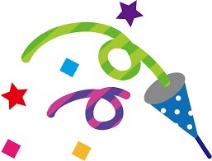 ★お祝いの日3 月・誕生日　澤野 好裕さん　　４日　　長谷川 啓一さん　２３日　　　　　桜井 カツエさん　３日　　沖野 信行さん　　２０日　　　　　野本 幸一さん　２５日　　勝沼　研さん　 　２４日　坂内 隆徳さん　２５日　　桜井　誠さん　 　１５日ご夫人相田 東洋雄夫人　久美子さん　 　１６日荒木 太一夫人　　みわ子さん　 　　９日矢野 秀樹夫人　　直美さん　　 　２１日　・結婚記念日　　　田中 誠一郎さん　節子さん　   １４日　　　田中 哲夫さん　　優美子さん 　２３日　　　須田　茂さん　　 直美さん　 　２３日　　　青柳 良孝さん　　由美子さん   　３日　　　丸山　司さん　　 聖美さん　   　７日　　　小山 勝彦さん  　栄美子さん　 ２０日　　　北國 真哉さん　　緑さん　　 　  ６日　　　矢野 秀樹さん　　直美さん　 　２１日4月・誕生日小林　敏夫さん　　２６日　　丸山　司さん 　　１７日星野　昌弘さん　　２２日　　近藤　賛さん　　 １１日中川　雅史さん　　２９日　　長谷川　繁さん　　　7日ご夫人田中誠一郎夫人　 節子さん　　１９日三条　正憲夫人 　公子さん  　１９日近藤　賛夫人 　久美子さん　　２２日・結婚記念日　　　相田東洋雄さん　久美子さん　　２２日　　　棚橋　秀史さん　 まり子さん 　　９日　　　桜井カツエさん　益樹さん　　　２０日　　　笹川　正子さん　 智幸さん 　　　７日　　　野本　幸一さん　 理恵子さん 　　７日5月・誕生日田中 誠一郎さん　　２３日　　青木 省一さん 　２３日棚橋 秀史さん　　　１７日　　山田 嘉純さん　 ３０日ご夫人・ご主人須田　茂夫人　 直美さん　　２２日中村 和文夫人　多佳子さん  　１日　　大谷内　治夫人　美和子さん　　2日　・結婚記念日　　　青木 省一さん 　記世子さん　　１３日　　　柳沢 久敏さん　 トシ子さん  　２３日　　　澤野 好裕さん　 久美子さん　　　９日　　　細川 恭一さん　 礼子さん　　　１１日　　　久世 紀男さん　 薫さん 　　 　１１日　　　大谷内治さん　　美和子さん　　　3日　　　坂内　隆徳さん　尚子さん　　　　1日★点　鐘▲臨時理事会報告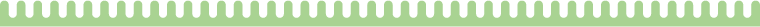 ・COVID-19災害義捐金について（幹事報告同）・6月例会の持ち方について（幹事報告同）・退会願について　田中利孝さんと荒木太一さんの退会届は承認されました。6月30日付けで退会となります。・新入会員の推薦について承認をしていただきました。・米山カウンセラーの交代について　笹川正子さんが職務繁忙のために、渡辺雅志さんに交代をします。・会長ミニーについて　6月18臨時総会を開催し承認を得る。・米山学生イェンさん　COVID-19拡大防止による大学が休みだった分、6月～8月まで昼例会時間に授業が重なり出席が難しい。　学業優をしてもらうため、この期間はカウンセラーより奨学金を渡し、近況報告は代読とする。・事務の金庫購入について
購入で承認いただきました。✿ 本日のメニュー（6月4日）【サラダ】　※乳・卵ポテトサラダ【メイン】※乳・卵・小麦ポークパテ ソースジャポネ【御飯・味噌汁・香の物】※小麦白飯油揚げと長葱の味噌汁茄子漬け【水菓子】メロンホットコーヒー